Предметно-развивающая среда«Что должно быть в музыкальных уголках в каждой возрастной группе»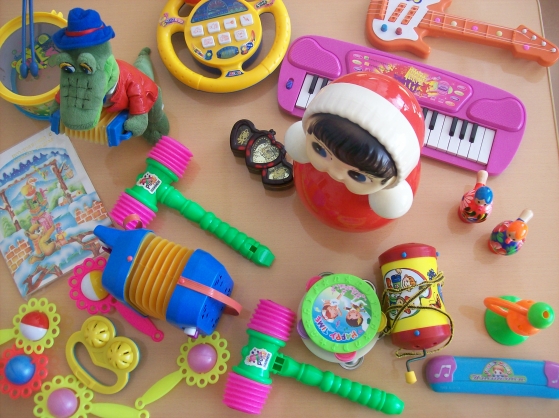 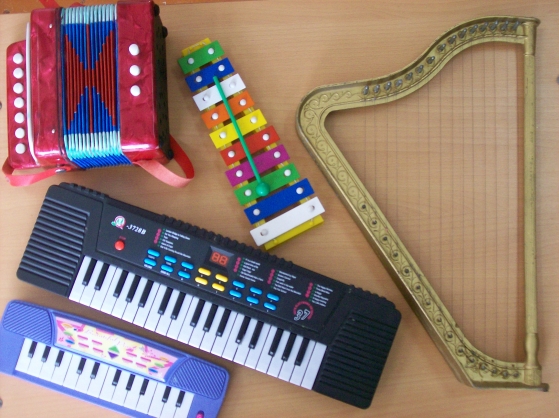 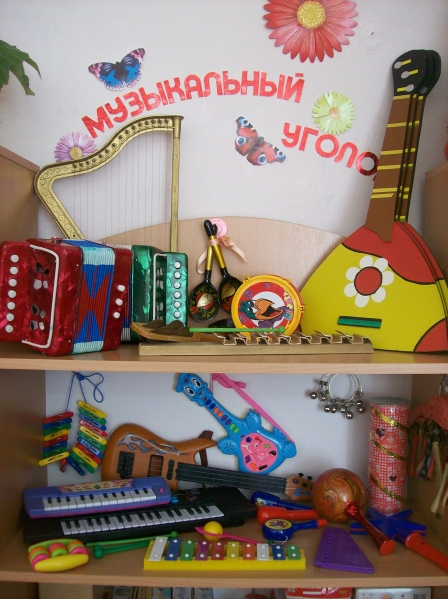 "При создании музыкальных зон в ДОУ рекомендуется продумать:1. Целесообразность размещения зоны, доступность оборудования для детей, хранение.2. Разнообразие оборудования.3. Учет возрастных особенностей детей.4. Эстетическое оформление музыкальной зоны и пособий, находящихся там.5. Возможность переноса оборудования в другие места.Классификация оборудования для музыкальных зон:1. Материал для творческих сюжетно-ролевых игр — мягкие игрушки, иллюстрации, бутафорские музыкальные инструменты, пособия типа лото и т. п. (бутафорские музыкальные игрушки предназначаются для создания игровой ситуации, при которой дети, фантазируя, представляют себя музыкантами.2. Детские музыкальные игрушки и инструменты для творческого музицирования:• с хроматическим рядом, диатоническим пентатоническим рядом (пианино, металлофон, аккордеон, флейта и др.);• с фиксированной мелодией (шарманки, органчики);• с одним фиксированным звуком (дудки):• шумовые (бубны, погремушки, барабаны, маракасы и др.)3. Музыкально-дидактические игры и пособия:нотное лото, нотный стан, лесенка, геометрические фигуры для условного обозначения частей произведения и др. Эти пособия используются для развития сенсорных музыкальных способностей, знакомства с элементами нотной грамоты (чаще всего по пособию Н. А. Ветлугиной «Музыкальный букварь»).4. Аудиовизуальные пособия: диапозитивы, компакт-диски, фонограммы, аудио- и видеодиски).Примерное наполнение музыкальных зон по возрастным группамПеречень материалов для детей от 2, 5 до 4 лет (1 и 2-я младшие группы) :•куклы-неваляшки;•образные музыкальные «поющие» или «танцующие» игрушки (петушок, котик, зайка и т. п.);•игрушки-инструменты с фиксированным звуком — органчики, шарманки;• игрушки-инструменты со звуком неопределенной высоты: погремушки, колокольчики, бубен, барабан;• набор неозвученных образных инструментов (гармошки, дудочки, балалайки и т. д.) ;•атрибуты к музыкальным подвижным играм;•флажки, султанчики, платочки, яркие ленточки с колечками, погремушки, осенние листочки, снежинки и т. п. для детского танцевального творчества (по сезонам) ;•ширма настольная с перчаточными игрушками;•магнитофон и набор программных аудиозаписей;•поющие и двигающиеся игрушки;•музыкальные картинки к песням, которые могут быть выполнены на кубе и в виде большого альбома или отдельные красочные иллюстрации.Перечень материалов для детей 4—5 лет (средней группы детского сада) :В музыкальной зоне для самостоятельной деятельности детей 4-5 лет целесообразно иметь пособия для младшей группы (перечисленные выше, а также дополнительно:•металлофон;•шумовые инструменты для детского оркестра;•книжки-малютки «Мы поем» (в них яркие иллюстрации к знакомым песенкам) ;•фланелеграф или магнитная доска;•музыкально-дидактические игры: «Три медведя», «Узнай и назови», «В лесу», «Наш оркестр», «Цветик-семицветик", «Угадай колокольчик» и др.;•атрибуты к подвижным музыкальным играм: «Кошка и котята», «Курочка и петушок». «Зайцы и медведь», «Лётчики» и др. •музыкальные лесенки (трехступенчатая и пятиступенчатая, на которых находятся маленькая и большая птички или маленькая и большая матрешка;•ленточки, цветные платочки, яркие султанчики и т. п. (атрибуты к танцевальным импровизациям но сезону;•ширма настольная и набор игрушек;•музыкальные игрушки (звучащие и шумовые) для творческого музицирования:• магнитофон и набор программных аудиозаписей.Перечень материалов для детей 5-6 лет (старшей группы детского сада) :Дополнительно к материалам средней группы используется следующее:• погремушки, бубны, барабаны, треугольники и др. •музыкальные игрушки-инструменты с диатоническим и хроматическим звуком (металлофон, пианино, баян, аккордеон, флейта);•иллюстрации по теме «Времена года»;•музыкальные игрушки самоделки (шумовой оркестр);•портреты композиторов;•иллюстрации из «Музыкального букваря»;•музыкально-дидактические игры: «Пчелка». «Музыкальное лото», «Узнай и назови», «Ступеньки», «Повтори звуки», «Три поросенка», «Волшебный волчок», «Музыкальный паровозик», "Угадай, что звучит и др. •атрибуты к подвижным играм («Хоровод в лесу», «Ворон», «Кот и мыши» и др.);• детские рисунки к песенкам и знакомым музыкальным произведениям;•ширмы: настольная и ширма по росту детей;•музыкальные лесенки трех-, пяти- и семиступенчатые — озвученные;• атрибуты для детского танцевального творчества: элементы костюмов к знакомым народным танцам;•разноцветные перышки, разноцветные перчатки для музыкальных импровизаций за ширмой и другие атрибуты;•атрибуты к танцевальным импровизациям по сезону — листики, снежинки, цветы и т. д.):•магнитофон и набор программных аудиозаписей или дисков.Перечень материалов для детей 6-7лет (подготовительной группы детского сада) :•музыкальные инструменты (маракасы, бубны, арфа, детское пианино, металлофон, колокольчики, треугольники, флейты, барабаны и др.) ;•портреты композиторов;•иллюстрации по теме «Времена года»;•картинки к пособию «Музыкальный букварь»;•альбомы: «Мы рисуем песенку» или «Мы рисуем и поем» с рисунками детей, в которых они отражают свои эмоции и чувства о прослушанных музыкальных произведениях и полюбившихся песнях;•графическое пособие «Эмоции» (карточки, на которых изображены лица с разными эмоциональными настроениями) для определения характера мелодии при слушании произведений;•альбомы для рассматривания: «Симфонический оркестр», "Народные инструменты», «Танцы народов мира» и т. п. ;•музыкальные лесенки (трех-, пяти- и семиступенчатые — озвученные) ;•набор самодельных инструментов для шумового оркестра;•музыкально-дидактические игры: «Три поросенка», «Три цветка», «Музыкальный зонтик», «Ритмическое лото», «Найди землянички», «Ритмические кубики», «Назови композитора», «Веселая пластинка», «Музыкальные птенчики» и т. д. ;атрибуты к подвижным играм (например, «Здравствуй, осень», «Космонавты» и т. п.) ;•атрибуты для детского танцевального творчества, элементы костюмов к знакомым народным танцам (косынки, веночки, шляпы) и атрибуты к танцевальным импровизациям по сезону (листики, снежинки, цветы и т. д.); разноцветные перчатки, султанчики, газовые платочки или шарфы, разноцветные ленточки, разноцветные перышки для музыкально-танцевальных импровизаций;•магнитофон и набор программных аудиозаписей или дисков.